Park Primary SchoolPupil Premium Overview of Results 2015-2016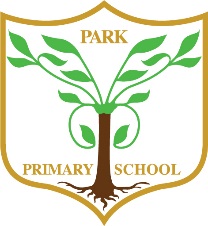 Key Stage Two - ProgressReading – Overall Progress ScoreThe Reading Overall Progress Score amongst disadvantaged pupils is 1.6 points less than the national disadvantaged pupils average.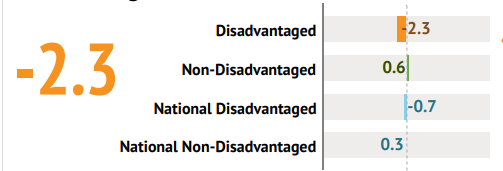 Writing – Overall Progress ScoreThe Writing Overall Progress Score amongst disadvantaged pupils is 1.0 points greater than the national disadvantaged pupils average. 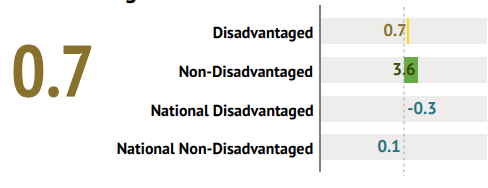 Maths – Overall Progress ScoreThe Maths Overall Progress Score amongst disadvantaged students is 0.6 points greater than the non-disadvantaged pupils average, and 0.5 points greater than the national disadvantaged pupils average.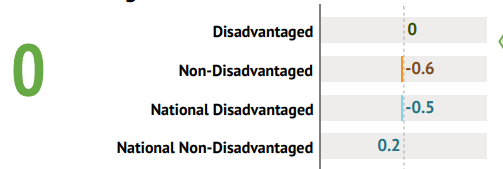 Key Stage Two - AttainmentAchieving the Expected Standard in all core subjectsThe proportion of disadvantaged students at Park achieving the expected standard in Reading, Writing (TA) and Maths is 5.0% less than the non-disadvantaged students average.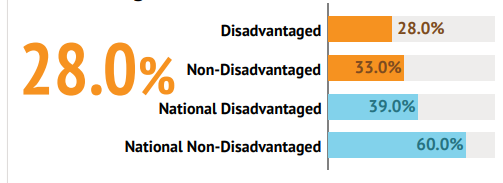 Achieving the higher standard in all core subjectsThe proportion of disadvantaged students at Park achieving higher standard in Reading, Writing and Maths is 7.0% less than the non disadvantaged pupils average, but 1.0% greater than the national disadvantaged pupils average. 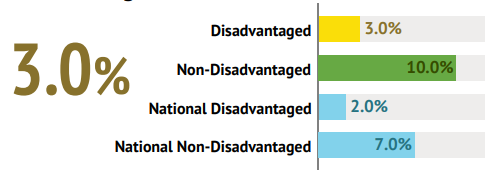 Reading – Achieving the expected standardThe proportion of disadvantaged students at Park achieving the expected standard in Reading is 4.0% greater than the non disadvantaged pupils average, but 9.0% less than the national disadvantaged pupils average. 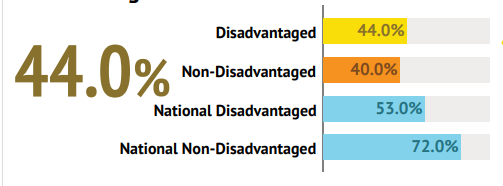 Reading – Average scaled scoreThe KS2 AvSS for Reading amongst disadvantaged pupils is 2.0 points less than the non-disadvantaged pupils average, and 1.8 points less than the national disadvantaged students average. 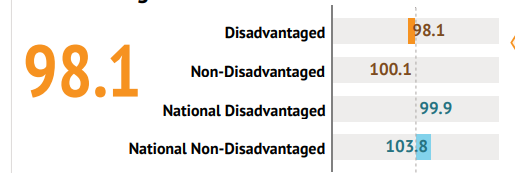 Writing – Achieving the expected standardThe proportion of disadvantaged students at Park working at the expected standard in Writing is 11.0% greater than the national disadvantaged pupils average. 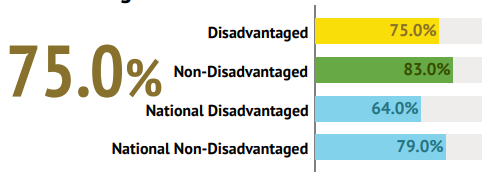 Maths – Achieving the expected standardThe proportion of disadvantaged pupils at Park achieving the expected standard in Maths is 6.0% greater than the non disadvantaged pupils average, but 2.0% less than the national disadvantaged pupils average. 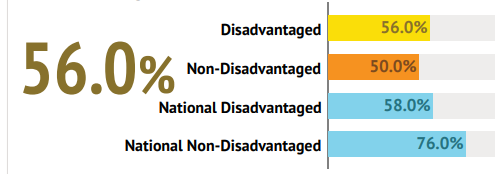 Maths – Average scaled scoreThe KS2 AvSS for Maths amongst disadvantaged pupils is 1.3 points greater than the non-disadvantaged students average, and 0.3 points greater than the national disadvantaged students average.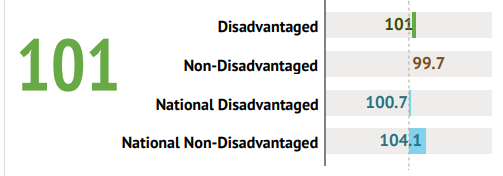 EGPs – Achieving the expected standardThe proportion of disadvantaged students at Park achieving the expected standard in English Grammar, Punctuation and Spelling is 2.0% less than the national disadvantaged pupils average. 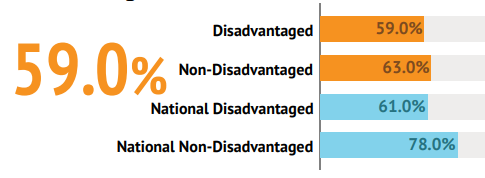 EGPs – Average scaled scoreThe KS2 AvSS for English Grammar, Punctuation and Spelling amongst disadvantaged students is 0.2 points greater than the national disadvantaged pupils average.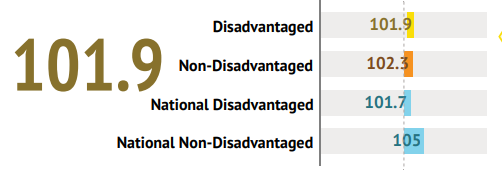 Key Stage 1Reading - Achieving the expected standard 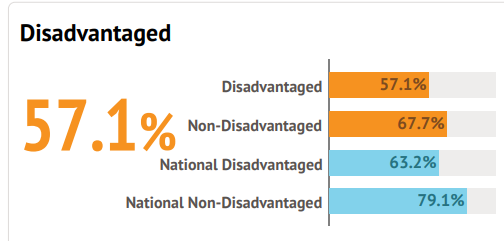 The percentage of disadvantaged pupils at Park Primary School achieving the expected standard in reading is 6.1% less than the national Disadvantaged average. The school gap has narrowed by 0.8% since last year.Writing – Achieving the expected standard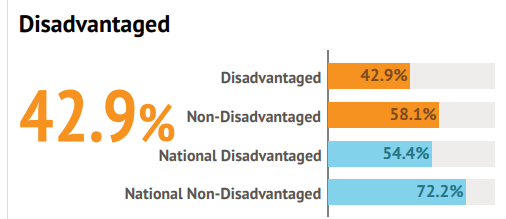 The percentage of disadvantaged pupils at Park Primary School achieving the expected standard in writing is 15.2% lower than the non disadvantaged pupils average, and 11.5% lower than the national Disadvantaged averageMaths – Achieving the expected standard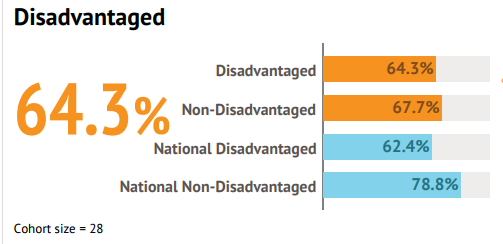 The percentage of disadvantaged students achieving the expected standard in maths is 3.4% lower than the non disadvantaged students average, and 1.9% higher than the national Disadvantaged average. PhonicsData Coming Soon